   OBEC VĚTRUŠICE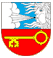 Vltavská 14, 250 67 Větrušice, Praha – východ, tel.:220 941 265, 220 940 507e-mail: obec@vetrusice.cz.                    www.vetrusice.czVýpis usnesení ze zasedání zastupitelstva Poř. číslo 8/18Starostka obce P. Šefčíková podle prezenční listiny shledala, že zastupitelstvo je usnášeníschopné a zasedání zahájila přivítáním přítomných zastupitelů.Následně navrhla za zapisovatele zasedání zastupitelů J.Dyčkovou. Zastupitelé schválili navrženého zapisovatele hlasováním.Pro:	6		Proti: 	0		Zdrželi se: 1 (Dyčková)Předsedající P. Šefčíková navrhla ověřovateli zápisu M. Jaroše a M. Buchara. K návrhu nebyly vzneseny žádné protinávrhy. Zastupitelé obce schválili navržené ověřovatele hlasováním.Pro:	5		Proti: 	0		Zdrželi se: 2 (Buchar, Jaroš)P. Šefčíková po úvodní části přednesla navržený program, kdy přítomné zastupitele seznámila s programem zasedání tak, jak byl vyvěšen na úřední desce.Navržený program zasedání:Kontrola usnesení minulého/minulých zasedání zastupitelstva Rozpočet na rekonstrukci hasičské zbrojniceRozpočet na rekonstrukci soc. zařízení - kabiny fotbalového hřištěVýzva k podání nabídky na zhotovitele, „rekonstrukce soc. zařízení - kabiny hřiště“Prováděcí dokumentace k akci kanalizace a ČOV VětrušiceNávrh rozpočtu na rok 2019 Zpráva kontrolního výboruStavebníČinnost úřadu ZávěrVzhledem k tomu, že žádný ze zastupitelů nevznesl námitky, nepožádal o zařazení mimořádného bodu programu ani o vypuštění některého z bodů programu zasedání, nechala starostka obce, P. Šefčíková, hlasovat o programu tak, jak byl vyvěšen na úřední desce obce a přečten na zasedání.Zastupitelé schválili navržený program zasedání zastupitelstva obce Větrušice hlasováním.    Pro:	7		Proti: 	0		Zdrželi se: 0Usnesení 1/8/18Zastupitelstvo obce schvaluje celkové náklady včetně dotace ve výši 500 000 Kč na rekonstrukci bývalé hasičské zbrojnice, které nepřekročí maximální výši 1 milion Kč (tj. 500 000 Kč z rozpočtu obce).Pro:	7		Proti: 	0		Zdrželi se: 0Usnesení 2/8/18 Zastupitelstvo obce schvaluje rozpočet na rekonstrukci sociálního zařízení (sprch) kabin na fotbalovém hřišti ve výši 240 000 Kč bez DPH. 
Pro:	7		Proti: 	0		Zdrželi se: 0Usnesení 3/8/18Zastupitelstvo obce pověřuje starostku obce ke zveřejnění Výzvy k podání nabídky na veřejnou zakázku malého rozsahu „Rekonstrukce sociálního zařízení v budově kabin na fotbalovém hřišti Větrušice“.  

		Pro:	7		Proti: 	0		Zdrželi se: 0Usnesení 4/8/18 Zastupitelstvo obce schvaluje cenovou nabídku ve výši 114 950 Kč včetně DPH na vypracování dokumentace pro provádění stavby ČOV a kanalizace v obci Větrušice, která je bezpodmínečně nutná pro vyhlášení výběrového řízení na dodavatele stavby a pověřuje starostku obce podepsáním smlouvy s firmou PROVOKAP (IČ 26 21 62 49). 	Pro:	6		Proti: 	0		Zdrželi se: 1 (Řimnáč)Usnesení 5/8/18Zastupitelstvo obce schvaluje projekt rodinného domu na pozemku p.č. ………..  investora M.N. za těchto podmínek:stavební povolení/ohláška bude vydáno/a příslušným stavebním úřadem po kolaudaci přístupových komunikací v celé lokalitě výstavby a po převedení komunikací na obec;na pozemku budou zbudována 2 (dvě) parkovací stání.		 Pro:	7		Proti: 	0		Zdrželi se: 0

Usnesení 5/6/19
Zastupitelé obce schvalují solidární příspěvek pro obec Prameny  v souladu s výzvou SMS.

		Pro:	3	Proti: 	1 (Řimnáč)	Zdrželi se: 3 (Buchar, Jaroš, Máchová)

Usnesení nebylo schváleno.ZávěrStarostka obce přítomným zastupitelům poděkovala za účast. Další zasedání bude ustavujícím zasedáním nového zastupitelstva, termín nyní není možné stanovit. Zasedání bylo ukončeno ve 20: 09Zapsala:             Mgr. Jana Dyčková  v.r.
Ověřovatelé:     ing. Michael Buchar  v.r.			Miroslav Jaroš  v.r.Starostka obce:  Petra Šefčíková v.r.Vyvěšeno dne:                   2018    Sejmuto  dne:	   	2018Datum a čas:10.9.2018 v 18:00Místo:Obecní úřad, Vltavská 14, VětrušicePřítomni:7 členů zastupitelstva: Petra Šefčíková – starostka obce, Mgr. Jana Dyčková – místostarostka obce, M. Jaroš – místostarosta obce, Ing. M. Buchar, J. Krušinský, Eva Máchová, Ing. M. Řimnáč, Ph.D (viz prezenční listina)Omluveni:Neomluven:Počet přítomných občanů:001Zasedání zastupitelstva řídila:Petra Šefčíková (starostka obce)Zastupitelé pověřili zápisem:Mgr. Janu DyčkovouZasedání zahájeno v Zasedání ukončeno ve 18:0720:09